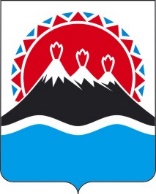 П О С Т А Н О В Л Е Н И ЕПРАВИТЕЛЬСТВА  КАМЧАТСКОГО КРАЯ                   г. Петропавловск-КамчатскийВ целях соблюдения трудового законодательства в части обеспечения прав работников, занятых в организациях, расположенных на территории Камчатского края, на своевременную и в полном объеме выплату заработной платы, легализации трудовых отношений, с целью снижения неформальной занятости, а также повышения объемов поступлений страховых взносов и налоговых отчислений в бюджеты всех уровней.ПРАВИТЕЛЬСТВО ПОСТАНОВЛЯЕТ:1. Образовать Межведомственную комиссию по обеспечению своевременной выплаты заработной платы и легализации трудовых отношений.2. Утвердить Положение о Межведомственной комиссии по обеспечению своевременной выплаты заработной платы и легализации трудовых отношений согласно приложению к настоящему постановлению.3. Настоящее постановление вступает в силу после дня его официального опубликования.Приложение к постановлению ПравительстваКамчатского края							        от [Дата регистрации] 							        № [Номер документа]Положение 
о Межведомственной комиссии по обеспечению своевременной выплаты заработной платы и легализации трудовых отношений1. Общие положения1.1. Образовать Межведомственную комиссию по обеспечению своевременной выплаты заработной платы и легализации трудовых отношений (далее - Комиссия) в целях координации деятельности государственных органов Камчатского края с территориальными органами федеральных органов исполнительной власти по Камчатскому краю, органами местного самоуправления муниципальных образований в Камчатском крае, объединениями профсоюзов и работодателей, заинтересованными организациями по соблюдению трудового законодательства в части обеспечения права работников, занятых в организациях, расположенных на территории Камчатского края, на своевременную и в полном объеме выплату заработной платы, а также легализации трудовых отношений, с целью снижения неформальной занятости и повышения объемов поступлений страховых взносов и налоговых отчислений в бюджеты всех уровней. 1.2. Комиссия является рекомендательным и совещательным органом.1.3. Комиссия формируется из представителей органов государственной власти Камчатского края, государственных органов Камчатского края, территориальных органов федеральных органов исполнительной власти по Камчатскому краю, органов местного самоуправления муниципальных образований в Камчатском крае, объединений профсоюзов, работодателей и общественных объединений.1.4. Комиссия в своей деятельности руководствуется Конституцией Российской Федерации, федеральными законами, правовыми актами Президента Российской Федерации, Правительства Российской Федерации, законами и иными нормативными правовыми актами Камчатского края, а также настоящим Положением.1.5. Комиссия осуществляет свою деятельность во взаимодействии с исполнительными органами государственной власти Камчатского края, территориальными органами федеральных органов исполнительной власти по Камчатскому краю, органами местного самоуправления муниципальных образований в Камчатском крае, а также заинтересованными организациями, представители которых не входят в состав Комиссии.2. Основные цели, функции и задачи Комиссии2.1. Основными целями Комиссии являются:1) содействие своевременной выплате заработной платы и ликвидации образовавшейся задолженности перед работниками, занятых в организациях, расположенных на территории Камчатского края;2) реализация мер, направленных на обеспечение поступлений страховых взносов и налоговых отчислений в бюджеты всех уровней;3) координация деятельности государственных органов Камчатского края, территориальных органов федеральных органов исполнительной власти по Камчатскому краю, органов местного самоуправления муниципальных образований в Камчатском крае по легализации трудовых отношений c целью снижения неформальной занятости.2.2. К основным функциям и задачам Комиссии относятся:1) координация взаимодействия органов государственной власти Камчатского края, государственных органов Камчатского края с территориальными органами федеральных органов исполнительной власти по Камчатскому краю, органами местного самоуправления муниципальных образований в Камчатском крае, объединениями профсоюзов и работодателей, заинтересованными организациями по вопросам обеспечения своевременной выплаты заработной платы, легализации трудовых отношений, с целью снижения неформальной занятости, повышения объемов поступлений страховых взносов и налоговых отчислений в бюджеты всех уровней;2) своевременное выявление причин образования задолженности по выплате заработной платы;3) выявление и анализ причин сокрытия и неуплаты страховых взносов и налоговых отчислений в бюджеты всех уровней;4) выявление фактов сокрытия реально выплачиваемой заработной платы;5) сбор, обобщение и анализ информации о выявленных фактах выплаты работникам заработной платы, выплаты части заработной платы неофициально, неоформления фактических трудовых отношений трудовыми договорами в письменной форме, неправомерной подмены трудовых договоров договорами гражданско-правового характера;6) разработка предложений по применению эффективных мер к организациям, имеющим наибольшую задолженность по выплате заработной платы, перечислению страховых взносов и налоговых отчислений в бюджеты всех уровней.3. Организационные основы деятельности Комиссии3.1. Основной формой работы Комиссии является проведение заседаний и принятие решений по рассматриваемым вопросам.3.2. Состав Комиссии утверждается распоряжением Правительства Камчатского края.Председателем Комиссии является Заместитель Председателя Правительства Камчатского края, организующий и обеспечивающий деятельность исполнительных органов государственной власти Камчатского края по выработке и реализации социальной политики в Камчатском крае.3.3. Заседание Комиссии ведет председатель Комиссии.Заседания Комиссии считаются правомочными, если на них присутствует более половины ее членов.Решения Комиссии принимаются простым большинством голосов членов Комиссии, присутствующих на заседании, путем открытого голосования. В случае равенства голосов решающим голосом является голос председателя Комиссии.Решения Комиссии оформляются протоколами, которые подписываются председателем Комиссии.Заседания Комиссии проводятся по мере необходимости, но не реже одного раза в квартал.3.4. Организационно-техническое обеспечение деятельности Комиссии осуществляется Министерством труда и развития кадрового потенциала Камчатского края.4. Права и обязанности Комиссии, ее председателя, заместителя председателя, членов Комиссии и секретарей4.1. Комиссия для выполнения возложенных на нее задач имеет право:1) запрашивать и получать в установленном порядке от соответствующих территориальных органов федеральных органов исполнительной власти по Камчатскому краю, исполнительных органов государственной власти Камчатского края, органов местного самоуправления муниципальных образований в Камчатском крае, а также организаций необходимую информацию по вопросам, относящимся к компетенции Комиссии;2) приглашать и заслушивать на заседаниях Комиссии руководителей организаций по вопросам неоднократного (более двух раз) нарушения трудового и налогового законодательства в части несвоевременной выплаты заработной платы, сокрытия и (или) неуплаты страховых взносов и налоговых отчислений в бюджеты всех уровней;3) вносить предложения по принятию в установленном порядке соответствующих мер оперативного реагирования в отношении организаций, имеющих задолженность по заработной плате и (или) по уплате страховых взносов и налоговых отчислений в бюджеты всех уровней;4) запрашивать и получать необходимую информацию от комиссий, образованных органами местного самоуправления муниципальных образований в Камчатском крае, в целях повышения ответственности организаций за несвоевременную выплату заработной выплаты, неполноту и несвоевременность перечисления страховых взносов и налоговых отчислений в бюджеты всех уровней;5) заслушивать председателей комиссий, образованных органами местного самоуправления муниципальных образований в Камчатском крае, по вопросам результативности их работы для распространения положительного опыта;6) вносить рекомендации контрольным-надзорным органам по вопросам принятия мер по восстановлению нарушенных трудовых прав работников и предупреждению неформальной занятости;7) осуществлять контроль за реализацией предложений, рекомендаций и решений Комиссии.4.2. Председатель Комиссии возглавляет Комиссию, организует ее деятельность, созывает, ведет заседание Комиссии и подписывает протокол заседания Комиссии, дает поручения членам Комиссии по вопросам, обсуждаемым на заседании Комиссии, информирует членов Комиссии о документах и материалах, поступающих в Комиссию.4.3. Заместитель председателя Комиссии в отсутствие председателя Комиссии исполняет обязанности председателя Комиссии.4.4. Члены Комиссии имеют право вносить предложения и замечания по повестке заседания Комиссии, предлагать вопросы для рассмотрения Комиссией.4.5. Члены Комиссии обязаны информировать Комиссию о результатах выполнения поручений Комиссии, принимать участие в организации и контроле за исполнением решений Комиссии.4.6. Секретарь Комиссии обязан уведомлять членов Комиссии и приглашенных о времени и месте проведения очередного заседания, о повестке заседания, оформлять протокол заседания и представлять его на подпись председателю Комиссии, вести делопроизводство Комиссии.5. Подготовка материалов к заседанию Комиссии и порядок проведения заслушивания 5.1. В целях обеспечения подготовки к заседанию Комиссии необходимых материалов, секретарь Комиссии:1) запрашивает в Территориальном органе Федеральной службы государственной статистики по Камчатскому краю и Управлении Федеральной налоговой службы по Камчатскому краю списки организаций, имеющих задолженность по заработной плате и (или) по уплате страховых взносов и налоговых отчислений в бюджеты всех уровней;2) запрашивает информацию о результатах работы муниципальных рабочих групп по легализации трудовых отношений c целью снижения неформальной занятости;3) согласовывает с председателем Комиссии списки организаций, руководители которых будут заслушиваться на очередном заседании Комиссии, и представителей рабочих групп по снижению неформальной занятости и легализации трудовых отношений;4) не позднее чем за 5 рабочих дней до дня заседания Комиссии, направляет в копиях всем членам Комиссии материалы, представленные для рассмотрения на заседании Комиссии, а также повестку заседания Комиссии.5.2. Дата заседания Комиссии назначается председателем Комиссии не позднее чем за 14 рабочих дней со дня получения списков организаций, имеющих задолженность по заработной плате и (или) по уплате страховых взносов и налоговых отчислений в бюджеты всех уровней.5.3. На заседании Комиссии не заслушиваются организации, которые не позднее чем за 3 рабочих дня до дня заседания Комиссии погасили задолженность по заработной плате и (или) по уплате страховых взносов и налоговых отчислений в бюджеты всех уровней и представили подтверждающие документы в Комиссию.5.4. Организации, не представившие в срок, указанный в пункте 5.3 настоящего Положения, документы, подтверждающие погашение задолженности по заработной плате и (или) по уплате страховых взносов и налоговых, заслушиваются относительно причин образования задолженности, сроков и условий ее погашения.5.5. Комиссия по итогам работы с учетом поступившей информации принимает соответствующее рекомендательное решение.[Дата регистрации]№[Номер документа]О Межведомственной комиссии по обеспечению своевременной выплаты заработной платы и легализации трудовых отношенийПредседатель Правительства - Первый вице-губернатор Камчатского края[горизонтальный штамп подписи 1]А.О. Кузнецов